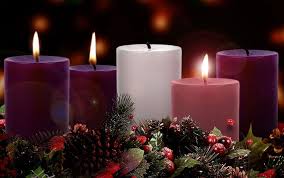 Nuachtlitir 20-12-2018Teachtaireacht an Phríomhoide | Principal’s Message Agus 2018 ag teacht chun deiridh ba mhaith liom cúpla rud a lua. Bímid ar fad, ar scoil agus sa bhaile, gnóthach na laethanta seo. Bíonn brú orainn a bheith anseo nó ansin agus uaireanta ní bhíonn deis againn a bhfuil ag tarlú os ár gcomhair a thabhairt faoi deara. Tá an t-ádh linn go bhfuil foireann an-díograiseach againn. Bíonn baill na foirne de shíor ag iarraidh maireachtáil de réir fhís na scoile, ag iarraidh go ndéanfar gach páiste a chothú agus a shaibhriú, trí mheán na Gaeilge, chun barr a gcumas a bhaint amach. Is iarracht leanúnach í seo agus táim ag súil le leanacht ar aghaidh leis an obair seo an bhliain seo chugainn. Tá ár naíonáin nua tar éis socrú isteach go maith agus leis sin, tá teaghlaigh nua tagtha chun na scoile. Beidh feicthe agaibh gurb áit ar leith í Scoil Oilibhéir agus tá súil agam go mbeidh sibh rannpháirteach i saol na scoile amach anseo. Níl in aon scoil ach pobal daoine agus bímid ag brath ar chomhoibriú agus ar thacaíocht gach éinne chun an pobal sin a choamhnú agus a neartú. Ar ndóigh, is cuid lárnach dár bpobal an Ghaeilge. Beidh deiseanna foghlamtha agus labhartha ag gach éinne san athbhliain (tuilleadh thíos) agus tá súil agam go dtapóidh gach éinne, idir “shean” agus “nua”, na deiseanna sin.  Conacthas réimse na tallainne agus na mbuanna atá ag ár bpáistí le cúpla lá anuas sna Seónna Nollag, ba mhaith liom obair na bpáistí agus na múinteoirí a aithint. Bhí tacaíocht an scoilphobail eisceachtúil freisin. Bhí sé an-deas bualadh le  seanthuismitheoirí agus le gaolta eile ar an lá. Ní dhearnamar dearmad ar ár ndualgais Chríostúla agus, idir an dá lá, bailíodh breis is €520 do charthanachtaí áitiúla, SONAS – Tearmann na mBan agus an Oispíce. Go raibh míle maith agaibh.  Ag am seo na bliana ar ndóigh bímis ag smaoineamh orthu siúd atá imithe romhainn ar shlí na fírinne. Cuimhnímis orthu inár ngníomhartha féin amach anseo. Is gá iarrachtaí ár gCumann na dTuismitheoirí a aithint. Tá obair na gcapall déanta acu agus tá an t-ádh linn a leithéid de dhaoine a bheith againn.Tháinig Aladdin Scoil Oilibhéir ar an saol agus tá sé tar éis obair riaracháin a bhaineann le cumarsáid na scoile a laghdú agus a fheabhsú go suntasach. Táim an-bhuíoch go ndeachaigh teaghlaigh na scoile i dtaithí air chomh tapa sin. Leis an uirlis nua chumarsáide seo táimid ag súil go mór le húsáid an pháipéir a laghdú go mór agus iarrtar ort glacadh le nuachtlitreacha srl. go leictreonach amach anseo. Ní gá duit ach téacs nó r-phost a chur chun na hoifige má tá tú sásta é seo a dhéanamh. Tá an suíomh gréasáin fós ann agus tá TWITTER na scoile ann freisin @ScoilOilibheir. Bígí dár leanúint!    Agus sinn ag féachaint amach romhainn don bhliain nua. Leanfaidh na foirne spóirt ar aghaidh. Beidh cispheil, camógaíocht, iomáint, peil, luthchleasaíocht agus beidh an Rith Urraithe i mí Feabhra. Beidh snámh, Zumba, Yoga agus Rince. Ní rudaí breise roghnacha iad an spórt agus an ghníomhaíocht - ní féidir leat rud ar bith níos fearr a dhéanamh do do leanbh ná iad a choimeád gníomhach. Tacaígí linn san obair seo le bhur dtoil. Mens Sana in Corpore Sano!Beidh Rang a Ceathair agus Rang a Cúig ag glacadh páirte i gCór Náisiúnta na bPáistí agus táimid ag súil go mór leis an obair chríochnaithe a fheiceáil.Mar fhocal scoir, gabhaim buíochas pearsanta le gach éinne a chabhraigh liom sa téarma seo caite, idir Mhúinteoir Lára, an Príomhoide Tánaisteach, bhaill an Bhoird Bhainistíochta, Mhúinteoirí, Anna, Mhaoilíosa, Damien, thuismitheoirí, chaomhnóirí agus pháistí, is mór agam an tacaíocht.  Bainigí ar fad sult as an sos. Go raibh Nollaig Mhór Mhaith agaibh agus go raibh bliain nua shíochánta agus shaibhir agaibh go léir.     As 2018 draws to a close I’d like to mention a couple of things. We are all, in school and at home, busy these days. We are under pressure to be here or there and sometimes we don’t get the chance to see what’s happening in front of us. We are lucky to have a very diligent staff. All members of staff constantly try to live the school’s vision, trying to “nurture and enrich each child, through the medium of Irish, in order to achieve their potential. This is an ongoing effort and I look foward to continuing it next year.Our new infants have settled in wonderfully and with that, we have new families in the school. You will have seen by now that Scoil Oilibhéir is a unique place and I hope that you will particpate fully in the life of the school in the future. A school is only a community of people and we rely on the cooperation and support of everyone to strengthen and maintain that community. Gaeilge, of course, is a central part of our community. There will be opportunities to learn and to use your Gaeilge in the New Year (more below) and I hope everyone, “old” and “new” will take advantage of those opportunities.The depth of talent and ability in Scoil Oilibhéir was there for all to see in the last few days with our Christmas Shows. I’d like to acknowledge the work of the teachers and the children. There was exceptional support on both days from the school community. It was especially nice to meet grandparents and extended family. We didn’t forget our Christian duties of chaity and over €520 was raised for local charities, SONAS, the Women’s Refuge and the Hospice. Thanks to all.  At this time of year, we  inevitably think of those who have gone before us. Let’s remember them in our own actions and deeds as we move forward.        We must also acknowledge the efforts of our wonderful Parents’ Association. They have done Trojan work and we are lucky to have such people.We also saw the arrival of Aladdin Scoil Oilibhéir this year and it has significantly reduced and improved the administration around school communication. I’m very grateful that our families engaged with it so enthusiastically. With this new communication tool we hope to significantly reduce the use of paper and you are asked to receive newsletters etc. electronically from now on. You need only send a text or email to the school if you are happy to do this. We also still have our school website and we have the school TWITTER page too, @ScoilOilibheir.  Follow us!As we look to the new year ahead of us, our sports teams will continue. There will be basketball, camogie, hurling, football, athletics and we will have the Sponsored Run in February. There will be swimming, Zumba, Yoga and dance. Sport and activity are not optional extras in life – there’s nothing better you can do for your child than keeping them active. Healthy Mind in a Healthy Body.Rang a Ceathair and Rang a Cúig will take part in the National Children’s Choir and we’re really looking forward to seeing the finished article!As a parting word, i express my own personal gratitide to all who have helped me this last term, between Múinteoir Lára, the Deputy Principal, the members of the Board of Management, the teachers, Anna, Maoilíosa, Damien, parents and guardians, and children, I really appreciate the support. Pleae enjoy your break.  May you all have a great Christmas and a peaceful and prosperous New Year.Antóin Lacáistí ar Chúrsaí Gaeilge | Discounted Irish CoursesA bhuíochas le Cumann na dTuismitheoirí, beidh lascaine 10% ar fáil do phobal na scoile ar phraghas chúrsa an earraigh 2019 le Gaelchultúr. Chun an lascaine speisialta seo a fháil, bain úsáid as an gcód ‘lusanchromchinn2019’ agus tú ag clárú ar líne. Tá tuilleadh eolais faoi na cúrsaí ar fáil anseo: http://gaelchultur.com/ga/cursai.aspx?idc=96Thanks to the work of our Cumann na dTuismitheoirí, there will be a 10% discount on the Spring courses for members of the school community with Gaelchultúr in 2019. To avail of this special discount, use the code, lusanchromchinn2019, when you register. There is more information about the courses on http://gaelchultur.com/ga/cursai.aspx?idc=96Cumann na dTuismitheoiríD’iarr Cumann na dTuismitheoirí orm a mbuíochas a ghabháil leis na daoine sin ar fad a thacaigh leo i mbliana. Tá an t-ádh linn go bhfuil daoine flaithiúla, tacúla sa scoil ach níorbh aon mhaitheas é sin mura mbeadh ár gCumann chomh gníomhach agus flaithiúil lena gcuid ama féin.  Thar ceann na bpáistí agus na dtuismitheoirí eile, gabhaim buíochas le Joanne agus Ciara agus leis an daoine eile a chabhraíonn leo as an méid oibre atá déanta acu le bliain anuas.Our Parents Association asked that I extend their gratitude to all those people who supported them this year. We are very fortunate to have such generous, supportive people in the school but this would be little use if we hadn’t such an energetic Association so generous with their time. On behalf of the children and the other parents,  I thank Joanne and Ciara and their band of helpers for all the work they have done this past year.   Leanfaidh na Ranganna Gaeilge, a raibh an-rath orthu, ar aghaidh tar éis na Nollag agus táthar ag súil leis go mbeidh rangleibhéal nua ann dóibh siúd a thiteann idir thosaitheoirí  agus  idirmheánach. Bí i dteagmháil linn san oifig más suim leat páirt a ghlacadh.  Our Irish Classes, which were really successful, will continue after Christmas and it is hoped that we will have an extra class level for those who fall somehwre between Beginners and  Intermediate. Please get in touch if you would like to take part. Dátaí don Dialann |Dates for the Diary21-12-2018			                    Dúnadh na Scoile|School Closes                                                                       Páistí abhaile ar 12:0007-01-2019 			                Athoscailt na Scoile|School Re-opens			                   15-02-2019 			                            Rith Urraithe|Sponsored Run			                                    Scoil 12:0001-03-2019 			                                 Cóineartú|Confirmation			                                     Séipéal Bhríde 11:00 25-05-2019                                                     An Chéad Chomaoineach|First Communion                                                                    Séipéal Bhríde 12:00Sábháil Airgead Don Scoil| Save Money For The School  Dá mb’fhearr leat an nuachtlitir seo a fháil i bhfoim leictreonach amháin, ar Aladdin nó ar r-phost, cuir téacs nó r-phost chun na scoile le do thoil. Sábhálfaidh sé seo airgead agus am agus beidh sé níos fearr don timpeallacht!If you would prefer to receive this newslater in electronic form only, on Aladdin or by email, please text or email the school. This will save time and money and will also be better for the environment!  